ZZP.262.46.2023.NU 
Załącznik nr 2a do SWZWykaz przedmiotowych środków dowodowych składanych wraz z ofertą.Załączone do oferty próbki będą podlegały ocenie w kryterium oceny ofert - jakość. Wyżej wymienione próbki dołączone do oferty muszą spełniać wszelkie wymagania określone w opisie przedmiotu zamówienia, za wyjątkiem nadruków oraz znaków graficznych a także koloru.Kosz piknikowy termiczny składany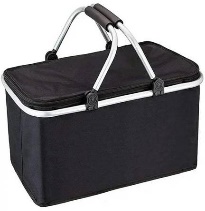 Kosz piknikowy termiczny z wytrzymałą składaną aluminiową ramą i bokami usztywnianymi aluminiowymi rurkami. Kosz posiada uchwyt z gumowym wykończeniem oraz szczelną pokrywę zapinaną na zamek błyskawiczny.  Wnętrze kosza wyściełane jest warstwą termicznej folii aluminiowej. Poszycie wykonane jest z mocnego, wodoodpornego materiału. Wymiary min.: 44 cm (długość) x 23 cm x 22 cmMateriał: tworzywo sztuczne (Oxford), aluminiumKolor/ Wzór: do uzgodnienia po podpisaniu umowy.Oznakowanie na produkcie: dowolną metodą trwałą, 2 logotypy, jeden kolor.Torba sportowa/ podróżna z poliestru 600D 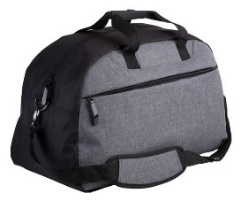 Torba sportowa z poliesteru 600D z zamkiem i regulowanym paskiem na ramię.  Torba posiada co najmniej jedną zapinaną na zamek błyskawiczny boczną kieszeń wzdłuż długiego boku. Torba posiada uchwyty z dodatkową osłoną dla wygodnego trzymania oraz długi regulowany pasek na ramię. Na pasku jest miękka osłona zabezpieczająca ramię przed otarciem.  Wymiary produktu min.: 540×270×320 mmMateriał: poliester 600D, Kolor/ Wzór: do uzgodnienia po podpisaniu umowy. Oznakowanie na produkcie (torbie): dowolną metodą trwałą, 2 logotypy, jeden kolor.Mały portfel / etui na karty z funkcją RFID w eleganckim opakowaniu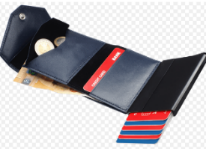 Mały portfel/ etui na karty płatnicze z funkcją zabezpieczającą RFID. Posiada mechanizm automatycznego wysuwania kart. Portfel pomieści min. 9 kart, posiada kieszeń na banknoty oraz kieszeń na bilon. Jest zapinany na zatrzask. Wymiary około: 7,5 x 9,5 x 3 cm, Materiał: skóra ekologiczna , Kolor: czarny Opakowanie: portfel zapakowany w eleganckie opakowanie.Wzór: do uzgodnienia po podpisaniu umowy. Oznakowanie na opakowaniu dowolną metodą trwałą, 2 logotypy, jeden kolor. Mały automatyczny parasol składany
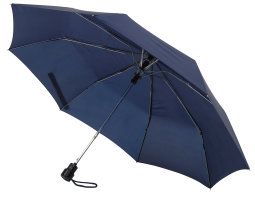 Mały automatyczny parasol z pokrowcem w kolorze poszycia. Parasol ma 3-częściową metalową laskę, szyny z metalu lub metalu i włókna szklanego oraz metalowe kolce. Parasol ma uchwyt z automatycznym przyciskiem i  funkcjonalnym pętelką. Parasol posiada poszycie z poliestru i jest zapinany na rzep. Wymiary: średnica min. 96 cm, parasol złożony: max 28 cmMateriał: metal lub metal/ włókno szklane, poliester, Kolor: granatowyOznakowanie na pokrowcu dowolną metodą trwałą, 2 logotypy, jeden kolor. Elegancki długopis w eleganckim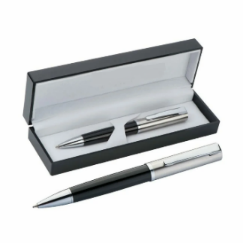 Wysokiej jakości długopis metalowy. Posiada precyzyjny mechanizm obrotowy. Długopis jest zapakowany w eleganckie, akrylowe etui. Długopis posiada niebieski wkład. Wymiary długopisu min.: 13,8 x średnica 1,2 cmMateriał: metal (nie aluminium), etui: akryletui  Kolor: czarny/ srebrne,  wkład niebieskiKolor/Wzór: do uzgodnienia po podpisaniu umowy. Oznakowanie na etui dowolną metodą trwałą, 2 logotypy, jeden kolor.